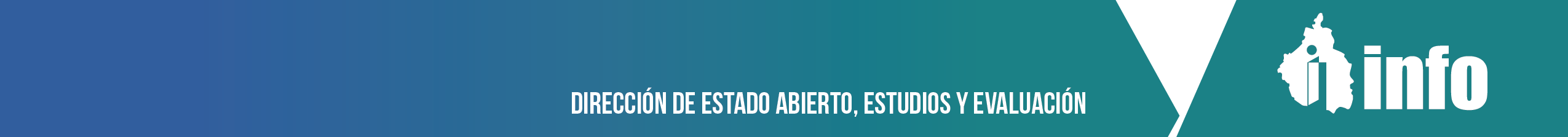 Art.133_Fr. VIIIC Diagnóstico de Accesibilidad en las Unidades de Transparencia de la Ciudad de México 2020No se registra información para este periodo toda vez que se encuentra en proceso de elaboración, por lo que se prevé que la publicación de la información del Diagnóstico de Accesibilidad en las Unidades de Transparencia de la Ciudad de México 2020 se lleve a cabo durante el cuarto trimestre del 2021.